Муниципальное автономное общеобразовательное учреждение«Нежинский лицей Оренбургского района»Дополнительная общеобразовательная Общеразвивающая программатехнической направленности«Робототехника» 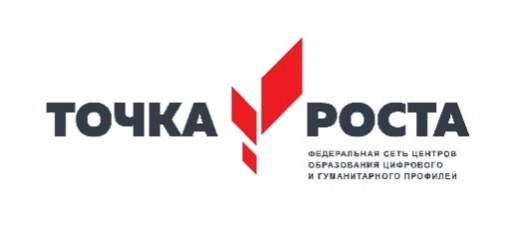 Возраст обучающихся: 9-13 летСрок реализации 1 годАвтор-составитель:Вершаденко Светлана Вячеславовна,Руководитель кружка «Робототехника»МАОУ «Нежинский лицей Оренбургского района»2022-2023 уч. годСодержание:Раздел № 1. «Комплекс основных характеристик программы»1.1.Пояснительная запискаНаучно-техническое творчество на сегодняшний день является предметом особого внимания и одним из аспектов развития интеллектуальной одаренности детей. Технические достижения всѐ быстрее проникают во все сферы человеческой жизнедеятельности и вызывают интерес детей и подростков к современной технике. Технические объекты окружают нас повсеместно, в виде бытовых приборов и аппаратов, игрушек, транспортных, строительных и других машин. Дети познают и принимают мир таким, каким его видят, пытаются осмыслить, осознать, а потом объяснить. Известно, что наилучший способ развития технического мышления и творчества, знаний технологий неразрывно связан с непосредственными реальными действиями, авторским конструированием.	Дополнительная общеразвивающая программа «Робототехника» разработана в соответствии со  следующими документами: 1. Федерального закона от 29 декабря 2012 года №273-ФЗ «Об образовании в Российской Федерации;2. Концепции духовно – нравственного развития и воспитания личности гражданина России. Стандарты второго поколения;3. Концепция развития дополнительного образования детей от 4 сентября 2014 года №1726-р;4. Приказом Министерства просвещения РФ от 09.11.2018 года №196 «Об утверждении порядка организации и осуществления образовательной деятельности по ДОП»;5. Приказа № 30468 от 27 ноября 2013 года «Об утверждении организации и осуществления образовательной деятельности по дополнительным общеобразовательным программам»;6. Примерных требований к программам дополнительного образования детей. Приложения к письму Департамента молодёжной политики, воспитания и социальной поддержки детей Минобрнауки России от 11.12.2006 № 06 -1844;7. Требований к содержанию и оформлению к программам дополнительного образования детей Письмо Минобразования РФ от 18.06.2003 г. № 28 – 02 – 484/16;8.Федеральные требования к образовательным учреждениям в части минимальной оснащенности учебного процесса и оборудования учебных помещений (утверждены приказом Минобрнауки России от 4 октября 2010 г. № 986); 9.Приказ Министерства образования и науки Российской Федерации от 28.12.2010 № 2106 «Об утверждении федеральных требований к образовательным учреждениям в части охраны здоровья обучающихся, воспитанников»; 10.Постановление Главного государственного санитарного врача Российской Федерации от 29.12.2010 № 189 «Об утверждении СанПиН 2.4.2.2821-10 «Санитарно-эпидеомиологические требования к условиям и организации обучения в общеобразовательных учреждениях», зарегистрирован Минюстом России 03.03.2011 , рег. № 19993; 11. Постановление Главного государственного санитарного врача РФ от 4 июля № 41 г. Москва «Об утверждении СанПиН 2.4.4.3172-14 «Санитарно-эпидемиологические требования к устройству, содержанию и организации режима работы образовательных организаций ДОД»;12. Устава МБОУ Краснозерского лицея № 1.Программа «Робототехника» технической направленности адресована учащимся 9 – 13 лет, ориентирована на реализацию интересов детей в сфере инженерного конструирования, развитие их технологической культуры.Возрастные особенности детей 10-13 лет:       Ребенок этого возраста очень активен. Любит приключения, физические упражнения, игры. Нравится исследовать все, что незнакомо. Понимает законы последовательности и последствия. Имеет хорошее историческое и хронологическое чувство времени, пространства, расстояния. Хорошо мыслит и его понимание абстрактного растет. Свободно выражает свои эмоции. Эмоционально быстро включается в споры. Ребенок начинает быть самостоятельным. Развивается чувство взрослости – отношение к себе подростка, как к взрослому, ощущение себя в какой-то мере взрослым человеком. Стремление к самостоятельности. Формируется «Я-концепция» - система внутренне согласованных представлений о себе.Развиваются все виды мышления: переход от мышления, основанного на оперировании конкретными представлениями, к мышлению теоретическому рефлексивному. Становление основ мировоззрения. Интеллектуализация таких психических функций, как восприятие и память; развитие воображения. Умение оперировать гипотезами. Актуальность программыТехнология, основанная на элементах учебного конструктора LEGO - это проектирование, конструирование и моделирование различных механизмов и машин. При построении модели затрагивается множество проблем из разных областей знаний. Образовательная система учебного конструктора востребована в тех областях знаний, для которых важны; информатика (абстракция, логика), технология (конструирование), математика (моделирование), физика (основы механики).Работа с учебными конструкторами позволяет школьникам в форме познавательной игры узнать многие важные идеи и развить необходимые в дальнейшей жизни навыки.На занятиях при решении практических задач и поиска оптимальных решений учащиеся осваивают понятия баланса конструкции, ее оптимальной формы, прочности, устойчивости, жесткости и подвижности, а также передачи движения внутри конструкции. Учебный конструктор предоставляет широкие возможности для знакомства детей с зубчатыми передачами, рычагами, шкивами, маховиками, основными принципами механики, а также для изучения энергии, подъемной силы и равновесия.В процессе обучения происходит тренировка мелких и точных движений, формируется элементарное конструкторское мышление, ребята учатся работать по предложенным инструкциям и схемам, анализировать ситуацию и самостоятельно находить ответы на вопросы путем логических рассуждений, изучают принципы работы механизмов.Для проведения занятий по программе используются конструкторы для практико-ориентированного изучения устройства и принципов работы механических моделей различной сложности "СТЕМ Мастерская"Срок реализации программы – 1 год, 68 часа. Возраст детей – 9-13 лет. Формирование контингента учебных групп происходит без специального отбора.Формы и режимы занятий. Занятия проводятся очно 1 раз в неделю по 1 академическому часу. Так как практические работы связаны с индивидуальной деятельностью по проектированию и конструированию, испытанием и запуском модели, оптимальная наполняемость группы составляет 9-10 человек, если набор группы больше, тогда на практические занятия группа делится.Основная форма занятий: упражнения и выполнение групповых практических работ. При изучении нового материала используются словесные формы: лекция, эвристическая беседа, дискуссия. При реализации личных проектов используются формы организации самостоятельной работы. 1.2. Цель и задачи программы.Цель программы: развитие конструкторского мышления, учебно- интеллектуальных, организационных, социально-личностных и коммуникативных компетенций через освоение технологии лего-конструирования и моделирования.Задачи программы:Образовательные:способствовать формированию знаний, умений и навыков в области технического конструирования и моделирования;познакомить учащихся с комплексом базовых технологий, применяемых при создании роботов (простейшие механизмы, пневматика, источники энергии, управление электромоторами, зубчатые передачи, инженерные графические среды проектирования;способствовать формированию навыка проведения исследования явлений и простейших закономерностей;способствовать повышению мотивации учащихся к изобретательству и созданию собственных роботизированных систем.Развивающие:способствовать формированию и развитию познавательной потребности в освоении физических знаний;развивать мелкую моторику, внимательность, аккуратность и изобретательность;развивать пространственное воображение учащихся;создать условия для развития поисковой активности, исследовательского мышления учащихся.Воспитательные:способствовать развитию коммуникативной культуры;формировать у учащихся стремление к получению качественного законченного результата;формировать навык работы в группе;способствовать созданию творческой атмосферы сотрудничества, обеспечивающей развитие личности, социализацию и эмоциональное благополучие каждого ребенка.1.3. Содержание программы.Учебный планСодержание учебного планаРаздел 1  «Введение» Тема: Вводное занятиеВведение в предмет. Техника безопасности. Презентация программы.Предназначение моделей. Знакомство с конструктором для практико-ориентированного изучения устройства и принципов работы механических моделей различной сложности "СТЕМ Мастерская". Рычаги, шестерни, блоки, колеса и оси. Названия и назначения деталей. Изучение типовых, соединений деталей. Конструкция. Основные свойства конструкции при ее построении. Ознакомление с принципами описания конструкции. Условные обозначения деталей конструктора. Выбор наиболее рационального способа описания.Раздел 2 «Простые механизмы. Теоретическая механика» Тема: Простые механизмы и их применениеПонятие о простых механизмах и их разновидностях. Рычаг и его применение. Конструирование рычажных механизмов. Рычаги: правило равновесия рычага. Основные определения. Правило равновесия рычага.Построение сложных моделей по теме «Рычаги». Блоки, их виды. Применение блоков в технике. Построение сложных моделей по теме «Блоки».  Понятие оси и колеса. Применение осей и колес в технике и быту. Рулевое управление. Велосипед и автомобиль.Тема: Механические передачиВиды ременных передач; сопутствующая терминология. Применение и построение ременных передач в технике. Зубчатые передачи, их виды. Применение зубчатых передач в технике. Зубчатые передачи. Различные виды зубчатых колес. Зубчатые передачи под углом 90°. Реечная передача.Раздел 3 «Силы и движение. Прикладная механика» Тема: Конструирование модели «Уборочная машина»Установление взаимосвязей. Измерение расстояния. Сила трения, Использование механизмов - конических зубчатых передач, повышающих передач, шкивов. Самостоятельная творческая работа по теме «Использование повышающей передачи в уборочной машине».Тема: Игра «Большая рыбалка»Использование механизмов, облегчающих работу. Сборка модели - «удилище». Использование механизмов - блоки и рычаги. Самостоятельная творческая работа по теме «Использование блоков».Тема: Свободное качениеИзмерение расстояния, Калибровка шкал и считывание показаний. Энергия движения (кинетическая). Энергия в неподвижном состоянии (потенциальная) Трение и сопротивление воздуха. Сборка модели - измеритель. Использование механизмов  -  колеса  и  оси.  Самостоятельная  творческая  работа  по  теме «Создание тележки с измерительной шкалой».Тема: Конструирование модели «Механический молоток»Трение и сила. Импульс. Количество движения, инерция. Сборка модели - механический молоток. Использование механизмов - рычаги, кулачки (эксцентрики). Изучение свойств материалов. Самостоятельная творческая работа по теме «Вариации рычагов в механическом молотке».Раздел 4 «Средства измерения. Прикладная математика» Тема: Конструирование модели «Весы»Измерение  расстояния,  калибровка  и  считывание  расстояния.  Использование механизмов - передаточное отношение, понижающая передача. Измерение массы, калибровка и считывание масс. Сборка модели - Весы. Использование механизмов - рычаги, шестерни. Подведение итогов: самостоятельная творческая работа по теме «Вариации весов».Тема: Конструирование модели «Часы»Измерение времени, трение, энергия, импульс. Сборка модели - Часы. Использование механизмов - шестерни. Самостоятельная творческая работа по теме «Маятник».Раздел 5 «Энергия. Использование сил природы» Тема: Энергия природы (ветра, воды, солнца)Сила и движение. Возобновляемая энергия, поглощение, накопление, использование энергии. Площадь. Использование механизмов - понижающая зубчатая     передача.     Сборка     модели     «Ветряная     мельница». Самостоятельная творческая работа.Тема: Инерция. Преобразование потенциальной энергии в кинетическую.Инерция. Накопление кинетической энергии (энергии движения). Использование энергии. Трение. Уравновешенные и неуравновешенные силы. Изучение маховика как механизма регулировки скорости (повышающая передача) и средства обеспечения безопасности.Исследование маховика как аккумулятора энергии. Использование зубчатых колес для повышения скорости. Передача,  преобразование,  сохранение  и  рассеяние  энергии  в  процессе превращения одного вида энергии в другой. Сборка моделей «Инерционная машина», «Судовая лебѐдка». Самостоятельная творческая работа.Раздел 6 «Машины с электроприводом» Тема: Конструирование модели «Тягач»Колеса. Трение. Измерение расстояния, времени и силы. Зубчатые колеса (шестерни). Самостоятельная творческая работа по теме «Конструирование модели «Тягач».Тема: Конструирование модели «Гоночный автомобиль»Повторение тем: Зубчатые колеса, Рычаги, Колеса. Энергия. Трение. Измерение расстояния. Самостоятельная   творческая   работа   по   теме   «Конструирование   модели «Гоночный автомобиль».Тема: Конструирование модели «Робопѐс»Разработка  механических  игрушек.  Рычаги  и  соединения.  Блоки  и  зубчатые передачи. Использование деталей и узлов. Сила и энергия. Трение. Самостоятельная   творческая   работа   по   теме   «Конструирование   модели «Робопѐс».Раздел 7 «Работа над проектами» Темы для  проектов:«Катапульта»;«Ручная тележка»;«Карусель»;«Наблюдательная вышка»;«Мост»;«Ралли по холмам»;«Балерина»;«Парусник»;«Багги »;«Жук»;«Подъемный кран».Тема: Итоговое занятие Выставка. Презентация конструкторских работ. Подведение итогов работы за год.Резерв времени- 1 часКалендарно-учебный график.1.4. Планируемые результатыПредметные результаты: освоения программы.В результате реализации программы обучающиеся будут знать: правила техники безопасности при работе с конструктором; основные соединения деталей LEGO учебного конструктора; понятие, основные виды, построение конструкций;основные свойства различных видов конструкций (жесткость, прочность, устойчивость);понятие, виды механизмов и передач, их назначение и применение; понятие и виды энергии;разновидности передач и способы их применения.В результате реализации программы обучающиеся будут уметь: создавать простейшие конструкции, модели по готовым схемам сборки и эскизам;характеризовать конструкцию, модель;создавать конструкции, модели с применением механизмов и передач;находить	оптимальный	способ	построения	конструкции, модели	с применением наиболее подходящего механизма или передачи;описывать виды энергии; строить  предположения  о  возможности  использования  того  или  иного механизма, и экспериментально проверять его;создавать индивидуальные и групповые проекты при работе в команде; уметь	самостоятельно	решать	технические	задачи, конструировать машины и механизмы, проходя при этом путь от постановки задачи до работающей модели.Метапредметными результатами изучения программы является формирование:умение определять, различать и называть предметы (детали конструктора);умение выстраивать свою деятельность согласно условиям (конструировать по условиям, по образцу, по чертежу, по заданной схеме и самостоятельно строить схему);умение ориентироваться в своей системе знаний: отличать новое от уже известного;умение использовать для поиска более рациональных решений знаний физических закономерностей и уметь объяснять принцип действия механизмов с использованием физической терминологии.умение работать по предложенным инструкциям;умение определять и формулировать цель деятельности на занятии;умение формулировать гипотезу, проводить ее проверку и делать вывод на основе наблюдения.умение интегрироваться в группу сверстников и строить продуктивное взаимодействие и сотрудничество со сверстниками и взрослыми;умение учитывать позицию собеседника (партнѐра);умение адекватно воспринимать и передавать информацию; умение слушать и вступать в диалог.Личностные результатыположительное отношение к учению, к познавательной деятельности; желание	приобретать	новые	знания,	умения; совершенствовать имеющиеся умение осознавать свои трудности и стремиться к их преодолению;участие в творческом, созидательном процессе.                    2.Комплекс организационно – педагогических условий.Раздел №2. Комплекс организационно-педагогических условий 2.1 Условия реализации программы: материально-техническое, информационное и кадровое обеспечениеМатериально – техническое обеспечение.Для проведения занятий по программе используются конструкторы для практико-ориентированного изучения устройства и принципов работы механических моделей различной сложности "СТЕМ Мастерская".Конструктор «Физика и технология». Набор из 400 деталей предназначен для изучения основных законов механики, физики, основы инженерии,  моделирования и технологии. Конструктор включает в себя пластмассовые детали различной формы и цветов, электродвигатель с батарейным отсеком, технологические карты для сборки моделей, перечень всех элементов набора и сортировочный лоток. В наличии 3 учебных конструктора «Физика и технология».Кадровое обеспечение.Программу дополнительного образования «Лего – конструирование и моделирование» реализует педагог Шматкова Светлана Вячеславовна.                         2.2.Формы аттестации Виды контроля:-входной контроль – 1 на вводном занятии. Форма: беседа с обучающимися и их родителями.- промежуточный контроль, проводимый во время занятий – демонстрация выполнения кейсов, выставки работ.- итоговый контроль, проводимый после завершения всей учебной программы. Форма: демонстрация созданных проектовФормы проверки результатов:- наблюдение за обучающимися в процессе работы;- демонстрация решения кейсов- творческие проекты;- беседы с обучающимися и их родителями.Формы отслеживания и фиксации образовательных результатов:журнал посещаемости;материал анкетирования и тестирования;демонстрация созданных проектов и решения кейсовИтоговая аттестация обучающихся проводится по результатам подготовки и защиты проекта.2.3. Оценочные материалыВсе результаты фиксируются балльной системой в картах:Карта развития качеств личности обучающихся – Приложение №1Карта оценки результатов обучения детей по дополнительной общеобразовательной общеразвивающей программе – Приложение №4Итоговой аттестацией программы является проект. Критерии оценивания проектов и публичной их защиты – Приложение №2Кейсы с заданиями.В конце учебного года анкетирование учащихся с целью выяснения их личного отношения к занятиям в Центре «Точка роста» - Приложение №3Параметры и критерии оценки работ: качество выполнения изучаемых приемов и операций сборки и работы в целом; степень самостоятельности при выполнении работы; знание деталей конструктора;уровень творческой деятельности (репродуктивный, частично продуктивный, продуктивный);найденные продуктивные технические и технологические решения.2.4. Методические материалыОсобенности организации образовательного процесса: очно.Методы обучения: словесный, наглядный, кейс-метод, практический; частично-поисковый, проблемный, проектный.Методы воспитания: убеждение, поощрение, стимулирование, мотивация.Формы организации образовательного процесса: индивидуально-групповая и групповая.Формы организации учебного занятий: практическое занятие, занятие – соревнование;  workshop (рабочая мастерская – групповая работа, где все участники активны и самостоятельны); консультация, выставка.Педагогические технологии: кейс технология, технология группового обучения, технология дифференцированного обучения, технология проблемного обучения, технология проектной деятельности, технология игровой деятельности, коммуникативная технология обучения, здоровьесберегающая технология.Алгоритм учебного занятия:1. Организационный момент;2. Объяснение задания (теоретические знания, получаемые на каждом занятии, помогают учащимся узнавать, обогащая запас общих знаний);3. Практическая часть занятия;4. Подведение итогов;5. Рефлексия.Дидактические материалы:Презентации, согласно темам учебного плана;Технологические карты для сборки моделей, согласно темам учебного плана;Кейсы с заданиями, согласно темам учебного плана;Видео уроки, согласно темам учебного плана.                                            2.5. Список литературыДля педагога:Журнал «Компьютерные инструменты в школе», подборка статей за 2010 г. Робототехника для детей и родителей. С.А.Филиппов. СПб: Наука, 2010.Технологические карты для сборки моделей. 2020 г.Технология и физика. Книга для учителя. LEGO EducationalДля детей и родителей :Журнал «Компьютерные инструменты в школе», подборка статей за 2010 г.Робототехника для детей и родителей. С.А.Филиппов. СПб: Наука, 2010. Технологические карты для сборки базовых и основных моделей. 2020 г.Интернет-ресурсы: 1. http://learning.9151394.ru/course/view.php?id=17 2. http://do.rkc-74.ru/course/view.php?id=13 3. http://robotclubchel.blogspot.com/ 4. http://legomet.blogspot.com/ 5. http://9151394.ru/?fuseaction=proj.lego 6. http://9151394.ru/index.php?fuseaction=konkurs.konkurs 7. http://www.lego.com/education/ 8. http://www.wroboto.org/ 9. http://www.roboclub.ru/ 10. http://robosport.ru/ 11. http://lego.rkc-74.ru/ 12. http://legoclab.pbwiki.com/ 13. http://www.int-edu.ru/14. http://httpwwwbloggercomprofile179964.blogspot.com/Приложение №1КАРТАразвития качеств личности обучающихсяУчебный год ________      ДОО программа ___________________________________________________________     Педагог: _______________________________                                                                                                  Приложение №2                    Критерии оценивания открытой защиты проектов                                                                                             Приложение №3                            Анкета для учащихся в конце учебного года               4 – совершенно согласен;3 – согласен;2 – трудно сказать;1 – не согласен;0 – совершенно не согласен.1. На занятия в объединение иду с радостью.2. На занятиях я узнаю много нового, интересного, приобретаю новые умения и навыки.3. В нашем объединении хороший педагог.4. К нашему педагогу можно обратиться в сложной жизненной ситуации.5. В группе я могу всегда свободно высказать мнение.6. Здесь у меня обычно хорошее настроение.7. Мне нравиться участвовать в делах Центра.8. Я считаю, что меня здесь готовят к самостоятельности.9. Я считаю, что здесь созданы условия для развития моих способностей.10. Летом я буду скучать по занятиям в Центре.Приложение №4Карта оценки результатов обучения детейпо дополнительной общеобразовательной общеразвивающей программе«РАССМОТРЕНО»Руководитель МО_________________Протокол № 1 от«__» августа 2023 г.«СОГЛАСОВАНО»Руководитель центра «Точка роста»____________________«___» августа 2023 г.«УТВЕРЖДЕНО»Директор лицея_________________«___» августа 2023 г.Раздел №1. Комплекс основных характеристик дополнительной общеобразовательной общеразвивающей программыПояснительная записканаправленность программыуровень освоенияактуальность программыпедагогическая целесообразностьотличительные особенности программыадресат программысроки освоения программырежим занятийформы обучения формы организации образовательного процесса Цель и задачи программыцельзадачи: воспитательные, развивающие, образовательные Содержание программыучебный плансодержание учебного плана календарно-учебный графикПланируемые результаты: личностные, метапредметные, предметныеРаздел №2. Комплекс организационно-педагогических условий2.1.   Условия реализации программы: материально-техническое, информационное и кадровое обеспечение2.2.   Формы аттестацииОценочные материалыМетодические материалыСписок литературы№Тема / РазделКоличество часовКоличество часовКоличество часовКоличество часовКоличество часовФормы контроля№Тема / РазделКоличество часовКоличество часовКоличество часовКоличество часовКоличество часовФормы контроля№Тема / РазделВсегоВсегоВсегоВсегоТеорияТеорияПрактикаФормы контроля1 «Введение». Знакомство с конструктором1111111Наблюдение. Беседа.2 «Простые механизмы. Теоретическая механика»6666224Наблюдение. Беседа.2.1Простые механизмы и их применение.3333112Наблюдение. Беседа.2.2Механические передачи.3333112Наблюдение. Беседа.3 «Силы и движение. Прикладная механика»5555114Наблюдение. Беседа.3.1Конструирование модели «Уборочная машина»2222111Наблюдение. Беседа.3.2Игра «Большая рыбалка»1111--1Наблюдение. Беседа.3.3  Свободное качение111---1Наблюдение. Беседа.3.4Конструирование модели «Механический молоток»1111--1Наблюдение. Беседа.4 «Средства измерения. Прикладная математика»4444113Наблюдение. Работа с творческим заданием4.1Измерения. Конструирование модели «Весы»2222111Наблюдение. Работа с творческим заданием4.2Конструирование моделей «Часы» и «Маятник»2222--2Наблюдение. Работа с творческим заданием5 «Энергия. Использование сил природы»4444113Наблюдение. Работа с творческим заданием5.1Энергия природы (ветра, воды, солнца)Сборка     модели     «Ветряная     мельница».2222111Наблюдение. Работа с творческим заданием5.2Инерция. Преобразование потенциальной энергии в кинетическую. Сборка моделей «Инерционная машина», «Судовая лебѐдка».2222--2Наблюдение. Работа с творческим заданием6«Машины с электроприводом»66666-6Наблюдение. Работа с творческим заданием6.1Конструирование модели «Тягач»Конструирование модели «Тягач»2222-2Наблюдение. Работа с творческим заданием6.2Конструирование модели «Гоночный автомобиль»Конструирование модели «Гоночный автомобиль»2222-2Наблюдение. Работа с творческим заданием6.3Конструирование модели «Робопѐс»Конструирование модели «Робопѐс»2222-2Наблюдение. Работа с творческим заданиемРаздел 7«Работа над проектами» «Катапульта»;«Ручная тележка»;«Карусель»;«Наблюдательная вышка»;«Мост»;«Балерина»;«Парусник»;«Подъемный кран».Раздел 7«Работа над проектами» «Катапульта»;«Ручная тележка»;«Карусель»;«Наблюдательная вышка»;«Мост»;«Балерина»;«Парусник»;«Подъемный кран».16161616-16Наблюдение. Практическая работа с демонстрацией решения кейсовИтоговое занятие. Презентация проектовИтоговое занятие. Презентация проектов11111Наблюдение. Практическая работа с демонстрацией решения кейсовРезерв учебного времениРезерв учебного времени11111ВсегоВсего686868681258№Тема / РазделКоличество часовКоличество часовКоличество часовФормы контроля№Тема / РазделКоличество часовКоличество часовКоличество часовФормы контроля№Тема / РазделВсегоВсегоТеорияПрактикаконтроля1 «Введение». Знакомство с конструктором, организация рабочего места. Техника безопасности.1110Наблюдение. Беседа.12.092Техника безопасности при работе с конструктором. Общее правило техники безопасности.1101Наблюдение. Беседа.16.093«Простые механизмы. Теоретическая механика». Наклонная плоскость.1111Наблюдение Беседа.19.094 Простые механизмы и их применение в механике. Блоки и рычаги.1111Наблюдение. Работа с творческим заданием23.095Механические передачи. Простые механизмы и их применение в механике.1111Наблюдение. Работа с творческим заданием.5Механические передачи. Простые механизмы и их применение в механике.1111Наблюдение. Работа с творческим заданием.26.096Механические передачи(Движение)1111Наблюдение. Работа с творческим заданием30.097Механические передачи(Движение)1111Наблюдение. Работа с творческим заданием3.108Механические передачи.- информационные машины, -технические машины, -транспортный мир.1110Беседа, наблюдение.7.109Силы и движение. (прикладная механика)1110Беседа, наблюдение.10.1010Конструирование модели «Уборочная машина».1111Наблюдение. Работа с творческим заданием14.1011Конструирование модели «Уборочная машина».1111Наблюдение. Работа с творческим заданием17.1012Конструирование модели «Игра: Большая рыбалка».1111Наблюдение. Работа с творческим заданием21.1013Свободное качание. Строительство крана.1111Наблюдение. Работа с творческим заданием24.1014Свободное качание. Строительство крана.1111Наблюдение. Работа с творческим заданием28.1015Конструирование модели «Механический молоток».1111Наблюдение. Работа с творческим заданием7.1116Конструирование модели «Механический молоток».1111Наблюдение. Работа с творческим заданием11.1117Силы и движение. Прикладная механика .1110Беседа, Наблюденике14.1118Силы и движение. Прикладная механика .Конструирование модели «Уборочная машина»1111Наблюдение. Работа с творческим заданием18.1119Силы и движение. Прикладная механика .Конструирование модели «Большая рыбалка»1111Наблюдение. Работа с творческим заданием21.1120Силы и движение. Прикладная механика .Конструирование модели «Большая рыбалка»1111Наблюдение. Работа с творческим заданием25.1121 «Средства измерения. Прикладная математика»1111Наблюдение. Практическая работа с демонстрацией решения кейсов28.1122Измерения. Конструирование модели «Весы»1111Наблюдение. Практическая работа с демонстрацией решения кейсов2.12  23Измерения. Конструирование модели «Весы» и «Маятник»1111Наблюдение. Практическая работа с демонстрацией решения кейсов  23Измерения. Конструирование модели «Весы» и «Маятник»1111Наблюдение. Практическая работа с демонстрацией решения кейсов5.12  24Конструирование моделей «Часы» и «Маятник»1111Наблюдение. Работа с творческим заданием  24Конструирование моделей «Часы» и «Маятник»1111Наблюдение. Работа с творческим заданием9.1225Конструирование моделей «Часы» 111125Конструирование моделей «Часы» 111112.1226«Энергия. Использование сил природы»1110Наблюдение. Беседа.16.1227 Энергия природы (ветра, воды, солнца)Сборка     модели     «Ветряная     мельница».1111Наблюдение. Практическая работа с демонстрацией решения кейсов19.1228Энергия природы (ветра, воды, солнца)Сборка     модели     «Ветряная     мельница».1111Наблюдение. Практическая работа с демонстрацией решения кейсов23.1229Инерция. Преобразование потенциальной энергии в кинетическую. Сборка моделей «Инерционная машина».1111Наблюдение. Практическая работа с демонстрацией решения кейсов26.1230Инерция. Преобразование потенциальной энергии в кинетическую. Сборка моделей «Инерционная машина»1101Наблюдение. Практическая работа с демонстрацией решения кейсов31Инерция. Преобразование потенциальной энергии в кинетическую. Сборка моделей «Судовая лебѐдка».1101Наблюдение. Практическая работа с демонстрацией решения кейсов30.1232Инерция. Преобразование потенциальной энергии в кинетическую. Сборка моделей «Судовая лебѐдка».1101Наблюдение. Защита проекта9.0133«Машины с электроприводом»1110Наблюдение. Беседа.13.0134Конструирование модели «Тягач»11-1Наблюдение. Практическая работа с демонстрацией решения кейсов16.0135Конструирование модели «Тягач»11-1Наблюдение. Практическая работа с демонстрацией решения кейсов20.0136Конструирование модели «Тягач»11-1Наблюдение. Практическая работа с демонстрацией решения кейсов23.0137Конструирование модели «Гоночный автомобиль»11-1Наблюдение. Практическая работа с демонстрацией решения кейсов27.0138Конструирование модели «Гоночный автомобиль»11-1Наблюдение. Практическая работа с демонстрацией решения кейсов30.0139Конструирование модели «Робопѐс» (голова)11-1Наблюдение. Практическая работа с демонстрацией решения кейсов3.0240Конструирование модели «Робопѐс» (Туловище)1101Практическая работа с демонстрацией решения кейсов6.0242Конструирование модели «Робопѐс» (Туловище)1101Практическая работа с демонстрацией решения кейсов10.0243«Работа над проектами» «Катапульта»;11-1Наблюдение. Защита проекта13.0244Работа над проектами «Катапульта»1111Наблюдение. Защита проекта17.0245Работа над проектами «Катапульта»1111Наблюдение. Защита проекта20.0246Работа над проектами «Ручная тележка»;1111Наблюдение. Защита проекта27.0247Работа над проектами «Ручная тележка»;1111Наблюдение. Защита проекта3.0348Работа над проектами « Карусель»;1111Наблюдение. Защита проекта6.0349Работа над проектами « Карусель»;1111Наблюдение. Защита проекта10.0350Работа над проектами « Наблюдательная вышка»;1111Наблюдение. Защита проекта13.0351Работа над проектами « Наблюдательная вышка»;1111Наблюдение. Защита проекта17.0352Работа над проектами « Мост»;1111Наблюдение. Защита проекта20.0353Работа над проектами « Мост»;1111Наблюдение. Защита проекта24.0354Работа над проектами «Ралли по холмам»;1111Наблюдение. Защита проекта27.0355Работа над проектами «Ралли по холмам»;1111Наблюдение. Защита проекта31.0356Работа над проектами «Балерина»;1111Наблюдение. Защита проекта3.0457Работа над проектами «Балерина»;1111Наблюдение. Защита проекта7.0458Работа над проектами «Парусник»;1111Наблюдение. Защита проекта10.0459Работа над проектами «Парусник»;1111Наблюдение. Защита проекта14.0460Работа над проектами «Багги»;1111Наблюдение. Защита проекта17.0461Работа над проектами «Багги»;1111Наблюдение. Защита проекта21.0462Работа над проектами «Жук»;1111Наблюдение. Защита проекта24.0463Работа над проектами «Жук»;1111Наблюдение. Защита проекта28.0464Работа над проектами « Подъемный кран»;1111Наблюдение. Защита проекта5.0565Работа над проектами «Подъемный кран»;1111Наблюдение. Защита проекта12.0566Работа над проектами «Подъемный кран на ветряной мельнице».1111Наблюдение. Защита проекта15.0567Итоговое занятие. Презентация проектов1101Анкетирование. Презентация  работ19.0568Резерв времени111022.05Всего6868№Фамилия, имяК а ч е с т в а     л и ч н о с т и     и     п р и з н а к и     п р о я в л е н и я (в баллах от 0 до 5)К а ч е с т в а     л и ч н о с т и     и     п р и з н а к и     п р о я в л е н и я (в баллах от 0 до 5)К а ч е с т в а     л и ч н о с т и     и     п р и з н а к и     п р о я в л е н и я (в баллах от 0 до 5)К а ч е с т в а     л и ч н о с т и     и     п р и з н а к и     п р о я в л е н и я (в баллах от 0 до 5)К а ч е с т в а     л и ч н о с т и     и     п р и з н а к и     п р о я в л е н и я (в баллах от 0 до 5)К а ч е с т в а     л и ч н о с т и     и     п р и з н а к и     п р о я в л е н и я (в баллах от 0 до 5)К а ч е с т в а     л и ч н о с т и     и     п р и з н а к и     п р о я в л е н и я (в баллах от 0 до 5)К а ч е с т в а     л и ч н о с т и     и     п р и з н а к и     п р о я в л е н и я (в баллах от 0 до 5)К а ч е с т в а     л и ч н о с т и     и     п р и з н а к и     п р о я в л е н и я (в баллах от 0 до 5)К а ч е с т в а     л и ч н о с т и     и     п р и з н а к и     п р о я в л е н и я (в баллах от 0 до 5)К а ч е с т в а     л и ч н о с т и     и     п р и з н а к и     п р о я в л е н и я (в баллах от 0 до 5)К а ч е с т в а     л и ч н о с т и     и     п р и з н а к и     п р о я в л е н и я (в баллах от 0 до 5)К а ч е с т в а     л и ч н о с т и     и     п р и з н а к и     п р о я в л е н и я (в баллах от 0 до 5)К а ч е с т в а     л и ч н о с т и     и     п р и з н а к и     п р о я в л е н и я (в баллах от 0 до 5)К а ч е с т в а     л и ч н о с т и     и     п р и з н а к и     п р о я в л е н и я (в баллах от 0 до 5)№Фамилия, имяАктивность,организаторские способностиАктивность,организаторские способностиАктивность,организаторские способностиКоммуникативные навыки, коллективизмКоммуникативные навыки, коллективизмКоммуникативные навыки, коллективизмОтветственность,самостоятельность,дисциплинированностьОтветственность,самостоятельность,дисциплинированностьОтветственность,самостоятельность,дисциплинированностьНравственность,гуманностьНравственность,гуманностьНравственность,гуманностьКреативность, склонность к исследовательско-проектировочной деятельностиКреативность, склонность к исследовательско-проектировочной деятельностиКреативность, склонность к исследовательско-проектировочной деятельности№Фамилия, имядата заполнениядата заполнениядата заполнениядата заполнениядата заполнениядата заполнениядата заполнениядата заполнениядата заполнениядата заполнениядата заполнениядата заполнениядата заполнениядата заполнениядата заполнения№Фамилия, имя13456Критерии оценки проекта (в баллах)Содержание критерия оценки Количество баллов 1. Соответствие сообщения заявленной теме, целям и задачам проекта (до 2 б)Соответствует полностью21. Соответствие сообщения заявленной теме, целям и задачам проекта (до 2 б)Есть отдельные несоответствия11. Соответствие сообщения заявленной теме, целям и задачам проекта (до 2 б)В основном не соответствует02. Понимание проблемы и глубина её раскрытия (до 5 б)Проблема раскрыта полно, проявлена эрудированность в её рассмотрении4-52. Понимание проблемы и глубина её раскрытия (до 5 б)Проблема раскрыта частично2-32. Понимание проблемы и глубина её раскрытия (до 5 б)Проблема представлена поверхностно0-13. Представление собственных результатов исследования (до 4 б)Представлена оценка и анализ собственных результатов исследования3-43. Представление собственных результатов исследования (до 4 б)Представлены собственные результаты2-33. Представление собственных результатов исследования (до 4 б)Результаты не соотнесены с позицией автора или не представлены0-14. Структурированность и логичность сообщения, которая обеспечивает понимание и доступность содержания (до 3 б)Структурировано, обеспечивает понимание и доступность содержания2-34. Структурированность и логичность сообщения, которая обеспечивает понимание и доступность содержания (до 3 б)Структурировано, но не обеспечивает понимание и доступность содержания14. Структурированность и логичность сообщения, которая обеспечивает понимание и доступность содержания (до 3 б)Структура отсутствует05. Культура выступления (до 6 б)Налажен эмоциональный и деловой контакт с аудиторией, грамотно организовано пространство и время4-65. Культура выступления (до 6 б)Названные умения предъявлены, но владение неуверенное2-35. Культура выступления (до 6 б)Предъявлены отдельные умения, уровень владения ими низок0-16. Грамотность речи, владение специальной терминологией по теме работы в выступлении (до 6 б)Речь грамотная, терминологией владеет свободно, применяет корректно4-66. Грамотность речи, владение специальной терминологией по теме работы в выступлении (до 6 б)Владеет свободно, применяет неуместно, либо ошибается в терминологии2-36. Грамотность речи, владение специальной терминологией по теме работы в выступлении (до 6 б)Не владеет или владеет слабо0-17. Наличие и целесообразность использования наглядности, уровень её представления(до 4 б)Наглядность адекватна, целесообразна, представлена на высоком уровне3-47. Наличие и целесообразность использования наглядности, уровень её представления(до 4 б)Целесообразность неоднозначна, средний уровень культуры представления1-27. Наличие и целесообразность использования наглядности, уровень её представления(до 4 б)Наглядность неадекватна содержанию выступления, низкий уровень представления08. Культура дискуссии – умение понять собеседника и убедительно ответить на его вопрос (до 5 б)Ответил полно на все вопросы3-58. Культура дискуссии – умение понять собеседника и убедительно ответить на его вопрос (до 5 б)Ответил на часть вопросов, либо ответы неполные1-38. Культура дискуссии – умение понять собеседника и убедительно ответить на его вопрос (до 5 б)Не ответил09. Соблюдение регламентаНесоблюдение регламента - каждая просроченная минута – минус баллИтого:Мах 35Показатели(оцениваемые параметры)КритерииСтепень выраженности оцениваемого качестваЧисло баллов Методы диагностикиПредметный уровень сформированности компетенций через реализацию образовательных задач ДООППредметный уровень сформированности компетенций через реализацию образовательных задач ДООППредметный уровень сформированности компетенций через реализацию образовательных задач ДООППредметный уровень сформированности компетенций через реализацию образовательных задач ДООППредметный уровень сформированности компетенций через реализацию образовательных задач ДООПТеоретические знания по основным разделам учебно-тематического плана программыСоответствие теоретических знаний программным требованиямпрактически не усвоил   теоретическое содержание программы;овладел менее чем ½ объема знаний, предусмотренных программой;объем усвоенных знаний составляет более ½;освоил практически весь объем знаний, предусмотренных программой за конкретный период0123Наблюдение, тестирование, контрольный опрос и др.Владение специальной терминологиейОсмысленность и правильность использования специальной терминологиине употребляет специальные термины;знает отдельные специальные термины, но избегает их употреблять;сочетает специальную терминологию с бытовой;специальные термины употребляет осознанно и в полном соответствии с их содержанием.0123Наблюдение, собеседованиеПрактические умения и навыки, предусмотренные программой (по основным разделам учебно-тематич. плана программы)Соответствие  практических умений и навыков программным требованиямпрактически не овладел умениями и навыками;овладел менее чем ½ предусмотренных умений и навыков;объем усвоенных  умений и навыков составляет более ½;овладел практически всеми умениями и навыками, предусмотренными  программой за конкретный период0123Наблюдение, контрольное заданиеВладение специальным оборудованием и оснащениемОтсутствие затруднений в использовании специального оборудования и оснащенияне пользуется специальными приборами и инструментами;испытывает серьезные затруднения при работе с оборудованием;работает с оборудованием с помощью педагога;работает с оборудованием самостоятельно, не испытывает особых трудностей0123Наблюдение, контрольное заданиеТворческие навыкиКреативность в выполнении практических заданийначальный (элементарный) уровень развития креативности- ребенок в состоянии выполнять лишь простейшие практические задания педагога;репродуктивный уровень – в основном, выполняет задания на основе образца;творческий уровень (I) – видит необходимость принятия творческих решений, выполняет практические задания с элементами творчества с помощью педагога;творческий уровень (II) - выполняет практические задания с элементами творчества самостоятельно.01   23Наблюдение, контрольное задание Предметный уровень сформированности компетенций через реализацию метапредметных задач ДООП Предметный уровень сформированности компетенций через реализацию метапредметных задач ДООП Предметный уровень сформированности компетенций через реализацию метапредметных задач ДООП Предметный уровень сформированности компетенций через реализацию метапредметных задач ДООП Предметный уровень сформированности компетенций через реализацию метапредметных задач ДООППодбирать и анализировать специальную литературуСамостоятельность в подборе и работе с литературойучебную литературу не использует, работать с ней не умеет;испытывает серьезные затруднения при выборе и работе с литературой, нуждается в постоянной помощи и контроле педагога;работает с литературой с помощью педагога или родителей;работает с литературой самостоятельно, не испытывает особых трудностей.     0123Наблюдение, анализ способов деятельности детей, их учебно-исследовательских работПользоваться компьютерными источниками информацииСамостоятельность в пользовании компьютерными источниками информацииУровни и баллы - по аналогии  пунктом выше          0123Наблюдение, анализ способов деятельности детей, их учебно-исследовательских работОсуществлять учебно-исследовательскую работу (писать рефераты, проводить учебные исследования, работать над проектом и пр.)Самостоятельность в учебно-исследовательской работеУровни и баллы - по аналогии с  пунктом выше                          0123Наблюдение, анализ способов деятельности детей, их учебно-исследовательских работСлушать и слышать педагога, принимать во внимание мнение других людейАдекватность восприятия информации идущей от педагогаобъяснения педагога не слушает,  учебную информацию не воспринимает;испытывает серьезные затруднения в концентрации внимания, с трудом     воспринимает учебную информацию;  слушает и слышит педагога, воспринимает учебную информацию при  напоминании      и контроле, иногда принимает во внимание мнение других;сосредоточен, внимателен, слушает и слышит педагога, адекватно воспринимает информацию, уважает мнении других.0123Выступать перед аудиториейСвобода владения и подачи ребенком подготовленной информацииперед аудиторией не выступает;испытывает серьезные затруднения при подготовке и подаче информации;готовит информацию и выступает перед аудиторией при поддержке педагога;самостоятельно готовит информацию, охотно   выступает перед аудиторией, свободно владеет и подает информацию.0123Участвовать в дискуссии, защищать свою точку зренияСамостоятельность в  дискуссии, логика в построении  доказательствучастие в дискуссиях не принимает, свое мнение не защищает;испытывает серьезные затруднения в ситуации дискуссии, необходимости предъявления доказательств и аргументации своей точки зрения, нуждается в значительной помощи педагога;участвует в дискуссии, защищает свое мнение при поддержке педагога;самостоятельно  участвует в дискуссии, логически обоснованно предъявляет доказательства, убедительно аргументирует свою точку зрения.0123Организовывать свое рабочее (учебное) местоСпособность самостоятельно организовывать свое рабочее место к деятельности и убирать за собойрабочее место организовывать не умеет;испытывает серьезные затруднения при организации своего рабочего места, нуждается в постоянном контроле и помощи  педагога;организовывает  рабочее место и убирает за собой  при  напоминании педагога;самостоятельно готовит рабочее место и убирает за собой   012   3НаблюдениеНаблюдение, собеседованиеПланировать и организовать работу,   распределять учебное времяСпособность самостоятельно организовывать процесс работы и учебы, эффективно распределять и использовать времяорганизовывать работу и распределять время не умеет;испытывает серьезные затруднения при  планировании и организации работы, распределении учебного времени, нуждается в постоянном контроле и помощи  педагога и родителей;планирует и организовывает работу, распределяет время при  поддержке (напоминании) педагога и родителей;самостоятельно планирует и организовывает работу, эффективно распределяет и использует время.0123НаблюдениеНаблюдение, собеседованиеАккуратно, ответственно выполнять работуАккуратность и ответственность в работебезответственен, работать аккуратно не умеет и не стремится;испытывает серьезные затруднения при необходимости работать аккуратно, нуждается в постоянном контроле и помощи педагога;работает аккуратно, но иногда нуждается в напоминании и внимании  педагога;аккуратно, ответственно выполняет работу,  контролирует себя сам.0123НаблюдениеНаблюдение, собеседованиеСоблюдения в процессе деятельности правила безопасностиСоответствие реальных навыков соблюдения правил безопасности программным требованиямправила ТБ не запоминает и не выполняет;овладел менее чем ½ объема  навыков соблюдения правил ТБ, предусмотренных программой;объем усвоенных навыков составляет более ½;освоил практически весь объем навыков , предусмотренных программой за конкретный период и всегда соблюдает их в процессе работы  требования охраны труда.0123НаблюдениеНаблюдение, собеседование